MANUSCRIPT TITLE
(each word of the title should be capitalised)Personal Name Family Name; Personal Name Family Name AbstractThis file provides a template for writing papers for the conference. The conference proceedings will be published in an electronic format. The manuscript shall be written in compliance with these instructions.Key words: up to 6 key words separated by commasIntroductionThe authors have to submit carefully written and proofread manuscript. Spelling and grammatical errors, as well as language usage problems, are not acceptable. The authors should limit their papers to 12 pages, presenting their work as concisely as possible.Paper FormatThe uniform outlook will help the reader to follow the proceedings. This can be obtained most easily if the authors use this template file to construct their manuscripts. Please note the following details: this template is an A4 format with 25 mm margins on the left, right, top and bottom.All text paragraphs should be single spaced. The position and style of headings and subheadings should follow this example. No spaces should be placed between paragraphs or headings and paragraphs.The papers should use 12-point Book Antiqua or equivalent. Symbol or Arial fonts can be used in figures. It is recommended that the text in figures is not smaller than 10-point font size. The authors are discouraged from using other fonts.Paper lengthThe length of the paper should be minimum 4 pages up to maximum 12 pages. Figures and TablesThe figure captions and table headings should be sufficient to explain the figure or table without need to refer to the text. Figures and tables not cited in the text should not be presented.Table 1: Example tableThe tables and figures should be placed close after the paragraph of their first mentioning. All figures and tables shall be numbered with Arabic numerals. The table headings shall be centred above the tables. The figure captions should be centred below the figures.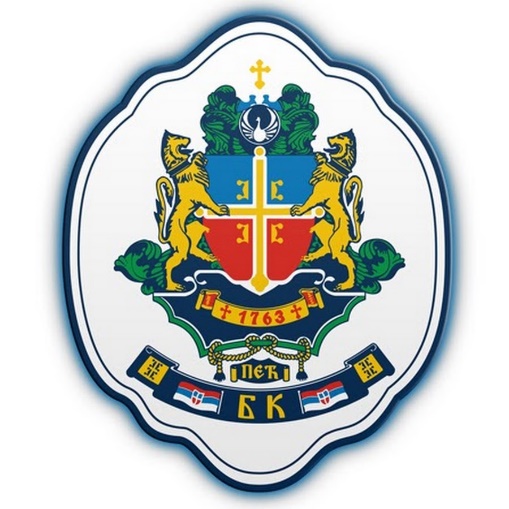 Figure 1: Example figurePlease use “In Line with Text” text wrapping for figures – click the image, then click the Picture Tools Formatting tab. In the Text Wrapping menu choose In line with Text.EquationsEach equation should be presented on a separate line with a blank space above and below. The equations should be numbered consecutively at the outer right margin, as shown in Eq. (1) below.	(1)ReferencesReference numbers in the text should be designated by square brackets, e.g., [1]. The references should be listed in the same order as cited in the text. Some examples of how to list references are given in the Section References.Submitting the ManuscriptThe MS Word manuscripts should be submitted as a .DOC or .DOCX file electronically at alfatech@alfa.edu.rs before March 1st, 2024.AcknowledgementsThe organizer gratefully acknowledges the work done by ALFA BK University ALFATECH  2024 International Scientific Conference for efforts done for the success of this event.References[1] Author(s)1, Paper title, Journal title, Volume number, (Year), Issue, pp. xx-yy, DOI number2. (for Journals)[2] Author(s)1, Book title3, Publisher, City, Country, Year (for Books)[3] Author(s)1, Chapter title, in Book title3, (Editor(s) of the book)4, Publisher, City, Country, Year, pp. xx-yy (for Chapters)[4] Author(s)1, Paper title, Proceedings, Proceedings information5, Conference, City, Country, Year, Volume6, pp. xx-yy (for Proceedings, Transactions, Book of Abstracts)[5] Author(s)1, Thesis title, Thesis rank, University, City, Country, Year (for Thesis)[6] Author(s)1, Report title, Report number, Institution, City, Country, Year (for Reports)[7] Author(s)1,2, Title/Data/Institution, Link (for Literature or Data on web Sites and Documents without Authors)[8] Owner(s)1, Title of patent, Patent number, Year (for Patents)_________1	Last name, Initial (optional), First name2	If exist3	Title in original language or in transliteration, the English translation in parentheses with the indication of the original language4	Editor(s) (in parentheses)5	(Name(s) of the editor(s), if exist, in parentheses), Title of the publication if it is not the same as the title of the meetingImportant datesDateFull paper submission10th August 2022Review and confirmation of acceptance of the paper10th September 2022